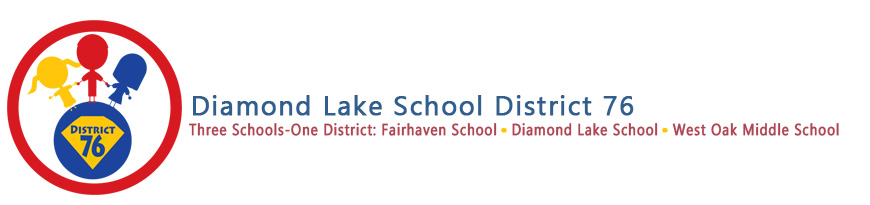 March 10, 2017Hello Fairhaven Families,We are dedicated to promoting healthy habits for our young children at Fairhaven.  Throughout the year, students have been given a choice of white or chocolate milk and we have noticed our students are consistently choosing chocolate.  In order to encourage the healthier choice of white milk, we have begun handing our students white milk as they go through the lunch line.  If the child specifically requests chocolate milk, we will have it available.  As a parent, if you have a preference of your child consistently having white or chocolate milk at lunch, please contact either myself or your child’s teacher. Healthy living is a theme within the community!  The Diamond Lake School District #76 is hosting a Wellness Event on Saturday, April 8, 2017, from 9:30 am- 2:00 pm.  This family fun event will include a blood drive, healthy cooking classes by Chef Rob, fitness classes, blood screenings and blood pressure readings, police cars to explore, care seat safety demonstrations, and so much more!  There will even be raffles at 11:30 and again at 1:30 PM.  Mark your calendars, we look forward  to seeing you there!District 76 is hoping to make improvements to Fairhaven and Diamond Lake schools and would truly appreciate support from our families and community members.  Community members are welcome to visit Diamond Lake School for a tour next Tuesday, March 14th and Fairhaven School on Thursday, March 16th.  The tours at either building will be from 6:00-7:00 PM.  Please click here for more information:  School Building ToursThe date for the first grade concert has been changed.  The first grade concert will be held on Wednesday, April 26th.  We apologize for any inconvenience the change may have caused. From June 12 - July 25, District 76 will be expanding summer school offering a variety of learning opportunities for students in grades K-7.  Please view this link for more information.  Questions and inquiries should be directed to Mr. Willeford,  Extended Learning Coordinator, @ 847-566-9220 or cwilleford@dist76.org.  Have a wonderful weekend,Dr. Fredericks Extra Links:New School Start Times, 2017-2018Calendar 2017/2018 English After School Club Information Box Tops for Education InformationUpcoming EventsTuesday, March 14th, Tours of Diamond Lake School, 6-7 PMWednesday, March 15th, Kindergarten Music ConcertThursday, March 16th, Tours of Fairhaven School, 6-7 PMFriday, March 24th, Parent Teacher Conferences, No SchoolMarch 27-31, Spring Break, No SchoolWednesday, April 26th, 1st Grade Music ConcertWed. & Thurs., April 12-13, Kindergarten Screening (for students not currently attending FH).  Call 847-949-0991 for appointment10 de marzo, 2017Hola Familias de Fairhaven,Estamos dedicados a promover hábitos saludables para nuestros niños pequeños en Fairhaven. A lo largo del año, a los estudiantes se les ha dado una opción de leche blanca o chocolate y hemos notado que nuestros estudiantes están constantemente eligiendo chocolate. Con el fin de animar la elección más saludable de la leche blanca, hemos comenzado a distribuir leche blanca a nuestros estudiantes mientras están el  la línea de almuerzo. Si el niño solicita específicamente leche de chocolate, la tendremos disponible. Como padre, si usted tiene una preferencia de que su hijo constantemente tenga leche blanca o de chocolate en el almuerzo, por favor póngase en contacto conmigo o con la maestra de su hijo.¡La vida saludable es un tema dentro de la comunidad! El Distrito Escolar # 76 de Diamond Lake organizará un evento de Bienestar el sábado 8 de abril de 2017, de 9:30 am a 2:00 pm. Este evento familiar de diversión incluirá donación de sangre, clases de cocina saludables por Chef Rob, clases con un entrenador físico, exámenes de sangre y lecturas de presión arterial, carros de policía para explorar, demostraciones de seguridad de asientos y mucho más! Incluso habrá rifas a las 11:30 y de nuevo a la 1:30 PM. Marque sus calendarios, esperamos verlos allí!El Distrito 76 espera hacer mejoras en las escuelas Fairhaven y Diamond Lake y realmente apreciaría el apoyo de nuestras familias y miembros de la comunidad. Los miembros de la comunidad son bienvenidos a visitar la Escuela Diamond Lake para un recorrido el martes 14 de marzo y la escuela Fairhaven el jueves, 16 de marzo. Los recorridos en los dos edificios serán de 6:00-7:00 PM. Haga clic aquí para obtener más información:  School Building ToursLa fecha para el concierto del primer grado ha sido cambiada. El concierto del primer grado se llevará a cabo el miércoles, 26 de abril. Nos disculpamos por cualquier inconveniente que el cambio pueda haber causado.Del 12 de junio al 25 de julio, el Distrito 76 ampliará la escuela de verano ofreciendo una variedad de oportunidades de aprendizaje para los estudiantes de los grados K-7. Vea este enlace(this link) para más información. Las preguntas y consultas deben dirigirse al Sr. Willeford, Coordinador de Aprendizaje Extendido, @ 847-566-9220 o cwilleford@dist76.org.Tengan un fin de semana maravilloso,Dr. FredericksEnlaces adicionales:Calendar 2017/2018 Spanish 2017-2018 Start TimesAfter School Club InformationBox Tops for Education InformationPróximos EventosMartes, 14 de marzo, Recorrido de la Escuela Diamond Lake, 6-7 PMMiércoles, 15 de marzo, Concierto de Música de KindergartenJueves, 16 de marzo, Recorrido de la Escuela Fairhaven, 6-7 PMViernes, 24 de Marzo, Conferencias de Padres y Maestros, NO HAY CLASES  27-31 de marzo, vacaciones de primavera, NO HAY CLASES Miércoles, 26 de abril, Concierto de Música de Primer GradoMie. & Jueves, 12-13 de abril, Evaluaciones de Kindergarten (para los estudiantes que no asisten actualmente a Fairhaven). Llame al 847-949-0991 para una cita